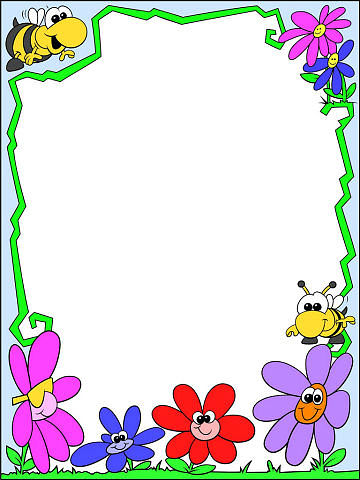 Пословицы и поговорки по воспитанию экологической культурыОдно дерево срубил – посади сорок.Взгляни на цветок и, он согреет твоё сердце.Большое дерево и от солнца и от ливня укроет.Не плюй в колодец – пригодится водицы напиться.Возле леса жить - голоду не видеть.Кто землю лелеет – того земля жалеет.Без хозяина земля круглая сирота.Лес да вода поле красит.Накормишь землю – она накормит тебя.Клади навоз густо – в амбаре не будет пусто.Убил бобра, а не нашёл добра.Не пинай собаку – судороги потянут.Кота убил – семь лет ни в чём удачи не видеть.Убить лебедя – быть беде.Журавля убьёшь – счастья не будет.Кто рубит лес, тот сушит места, гонит от полей тучи и готовит себе горя кучи.Всякому лесу на земле есть место.Где много пташек, там нет букашек.Над лесом дождь дважды идёт.Сажай лес в поле – будет хлеба боле.Сломать дерево - секунда, вырастить – года.Лес и вода – краса природы.Растение – берегам спасение.Растение – земли украшение.